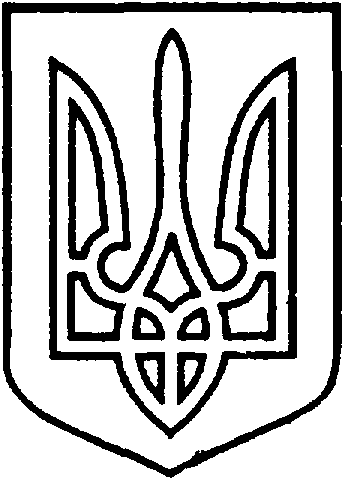 СЄВЄРОДОНЕЦЬКА МІСЬКА ВІЙСЬКОВО-ЦИВІЛЬНА АДМІНІСТРАЦІЯ  СЄВЄРОДОНЕЦЬКОГО РАЙОНУ  ЛУГАНСЬКОЇ  ОБЛАСТІРОЗПОРЯДЖЕННЯкерівника Сєвєродонецької міської  військово-цивільної адміністрації 24 листопада 2021 року                                                              № 2383Про закріплення автодоріг і тротуарів міста та старостинських округів за підприємствами для виконання заходів по боротьбі з ожеледицею та сніговими заметами в зимовий періодКеруючись ст. 4, п. 8 ч. 3 ст. 6 Закону України «Про військово-цивільні адміністрації», ст. 9 Закону України «Про дорожній рух», ст. 19 Закону України «Про автомобільні дороги», враховуючи досвід взаємодії з підприємствами у попередні роки та надання допомоги Комунальному підприємству «Сєвєродонецьккомунсервис» під час складних погодних умов в зимовий період,зобов’язую:          1. Закріпити автодороги і тротуари міста та старостинських округів за підприємствами для виконання заходів по боротьбі з ожеледицею та сніговими заметами в зимовий період (Додаток 1, 2).          2. Рекомендувати керівникам підприємств розробити заходи по забезпеченню руху транспорту та пішоходів під час снігопадів та ожеледиці, здійснювати очищення закріплених доріг і тротуарів від снігу і льоду та обробку протиожеледними матеріалами за допомогою власної спецтехніки та трудових ресурсів.           3. КП «Сєвєродонецьккомунсервис»:          3.1. Забезпечити належне зимове утримання доріг міста та старостинських округів, пішохідних переходів, тротуарів і зупинок громадського транспорту. Своєчасно здійснювати очищення від снігу та обробку протиожеледними матеріалами.          3.2. Організувати цілодобове чергування відповідальних осіб та спецтехніки з метою своєчасного реагування та прийняття відповідних заходів для уникнення надзвичайних ситуацій на дорогах міста та старостинських округів.          3.3. Забезпечити координацію робіт підприємств з очистки доріг і тротуарів міста та старостинських округів від снігу та льоду.          3.4. Укласти угоди з підприємствами на залучення спецтехніки для боротьби зі сніговими заметами та ожеледицею (за необхідністю).           4. Дане розпорядження підлягає оприлюдненню.           5. Контроль за виконанням даного розпорядження покласти на заступника керівника Сєвєродонецької міської військово-цивільної адміністрації Олега КУЗЬМІНОВА.Керівник Сєвєродонецької міськоївійськово-цивільної адміністрації	                              Олександр СТРЮК                                                                             Додаток 1 					                           до розпорядження керівника                                                                              Сєвєродонецької міської                                                                              військово-цивільної адміністрації                                                                              Сєвєродонецького району                                                                             Луганської області                           					                           від 24 листопада 2021 рік № 2383Закріплення автодоріг і тротуарів міста та старостинських округів за підприємствами для виконання заходів по боротьбі з ожеледицею та сніговими заметами в зимовий період Начальник УЖКГСєвєродонецької міської ВЦА                                   Антон КОВАЛЕВСЬКИЙ                                                                             Додаток 2 					                           до розпорядження керівника                                                                              Сєвєродонецької міської                                                                              військово-цивільної адміністрації                                                                              Сєвєродонецького району                                                                             Луганської області                           					                       від 24 листопада 2021 рік № 2383Закріпленнятротуарів за підприємствами для виконання заходівпо боротьбі з ожеледицею та сніговими заметами в зимовий періодНачальник УЖКГСєвєродонецької міської ВЦА                                   Антон КОВАЛЕВСЬКИЙ№ з/пНазва підприємстваЗакріплені дороги1ДП «Сєвєродонецька ТЕЦ»- вул. Енергетиків;- вул. Федоренка. 2КП «Сєвєродонецьк-теплокомуненерго»- виїзд на м. Луганськ від вул. Вілєсова до каплички.3КП «Житлосервіс «Світанок»- вул. Ломоносова;- вул. Єгорова (від вул. Сметаніна до пр. Хіміків);- вул. Менделєєва; - вул. Сметаніна (від вул. Б. Ліщини до                вул. Менделєєва);- вул. Шевченка;- вул. 8 Березня;- пров. Агафонова. 4Краматорське лінійне виробниче управління магістральних газопроводів- вул. Автомобільна (від вул. Гагаріна до               вул. Молодіжної).5КП «Сєвєродонецьк-комунсервис»КП «Сєвєродонецьк-комунсервис»КП «Сєвєродонецьк-комунсервис»- дорога по вул. Пивоварова від кільця кінцевої зупинки тролейбусних маршрутів  №№ 1, 2, 5 (включно кільце) та далі навколо ПрАТ «Сєвєродонецьке об’єднання Азот»: через кільце «Аміак» - кільце «Енергохіммаш» - кільце тролейбусного маршруту № 6 (включно кільця);- дорога у напрямку м. Рубіжне від мосту через      р. Борова (включно міст) до дорожнього знаку «Сєвєродонецьк»;- вул. Богдана Ліщини від мосту через р. Борова до перехрестя з   вул. Пивоварова і далі в напрямку сел. Сиротине (включно кільце);- дорога у напрямку сел. Борівське від кільця      сел. Сиротине (включно дороги сел. Сиротине) до  сел. Борівське (включно дороги сел. Борівське);- дорога у напрямку м. Лисичанська від кільця   вул. Промислова (включно кільце) до мосту через р. Сіверський Донець (вул. Синецька);- дорога у напрямку залізничного вокзалу               м. Лисичанська від кільця «Аміак» (включно кільце) до мосту через р. Сіверський Донець      (сел. Павлоград);- дорога у напрямку сел. Воронове від знаку «Сєвєродонецьк» (сел. Метьолкіне) до міського кладовища, включно дороги сел. Метьолкіне;- вул. Новікова від вул. Б. Ліщини до розворотнього кругу на сел. Метьолкіне;- вул. Пивоварова – до сел. Сиротине (включно кільце);- дорога у напрямку житлового району Щедрищеве від вул. Об’їзної до санаторію «Янтар» та кільцевої зупинки маршрутних таксі біля магазину;- дорога від кільця сел. Сиротине до кільця         сел. Метьолкіне;- дорога у напрямку с. Осколонівка та с. Боброве;- дороги сел. Воронове;- пр. Космонавтів;- вул. Гагаріна (від вул. Партизанської до            вул. Вілєсова);- бул. Дружби Народів (від 2-ї прохідної до         вул. Донецької);- вул. Юності;- вул. Єгорова (від вул. Об’їзної до вул. Сметаніна);- вул. Гоголя;- вул. Горького;- вул. Партизанська;- вул. Першотравнева;- вул. Танкістів;- вул. Маяковського;- вул. Молодіжна (від вул. Автомобільної до       вул. Новікова);- вул. Донецька (від вул. Ломоносова до перехрестя з вул. Вілєсова, включно кільце в районі ринку «Універсальний»);- вул. Науки;- вул. Силікатна;- територія багатопрофільної лікарні                   (вул. Сметаніна, 5 та вул. Єгорова, 2 Б);- площа Перемоги;- площа Миру (включно парковку для автотранспорту);- зупинки громадського транспорту;- аварійно небезпечні ділянки, спуски та підйоми;- вул. Об’їзна від Шляхопроводу до Автовокзалу (включно міст, Шляхопровід і транспортну розв’язку навколо АЗС в районі Автовокзалу);- ш. Будівельників (від Автовокзалу до                 вул. Вілєсова);- пр. Гвардійський;- пр. Центральний;- вул. Вілєсова (від ш. Будівельників до               вул. Донецької);- вул. Курчатова;- вул. Лисичанська;- вул. Лісова;- пр. Хіміків (від вул. Пивоварова до                       ш. Будівельників, у т.ч. навколо Автовокзалу);- дороги і вулиці с. Воєводівка, сел. Павлоград,   сел. Синецький;- вулиці житлового району Щедрищеве, приватної забудови «Лікарняне містечко» і району Автовокзалу;- інші вулиці та дороги міста, які з будь-яких причин залишились не очищені. 6КП «Сєвєродонецьк-комунсервис» спільно зі старостою Новоастраханського старостинського округу дороги Новоастраханського старостинського округу.  7КП «Сєвєродонецьк-комунсервис» спільно зі старостою Сиротинського старостинського округудороги Сиротинського старостинського округу 8КП «Сєвєродонецьк-комунсервис» спільно зі старостою Борівського старостинського округудороги Борівського старостинського округу 9КП «Сєвєродонецьк-комунсервис» спільно зі старостою Єпіфанівського старостинського округудороги в напрямку села Єпіфанівка;дороги Єпіфанівського старостинського округу10КП «Сєвєродонецьк-комунсервис» спільно зі старостою Боровеньського старостинського округудороги Боровеньського старостинського округу11КП «Сєвєродонецьк-комунсервис» спільно зі старостою Смолянинівського старостинського округу дороги Смолянинівського старостинського округу12КП «Сєвєродонецьк-комунсервис» спільно зі старостою Чабанівського старостинського округудороги Чабанівського старостинського округу№ з/пНазва підприємстваЗакріплені тротуари1КП «Сєвєродонецьк-теплокомуненерго»- виїзд на м. Луганськ від вул. Вілєсова до котельної 83 мкр.2КП «Житлосервіс «Світанок»КП «Житлосервіс «Світанок»- вул. Ломоносова;- вул. Єгорова (від вул. Сметаніна до пр. Хіміків);- вул. Менделєєва; - вул. Сметаніна (від вул. Б. Ліщини до                вул. Менделєєва);- вул. Шевченка;- вул. 8 Березня;- пров. Агафонова ;- бул. Дружби Народів (від вул. Б.Ліщини до       вул. Донецької);- вул. Горького;- вул. Енергетиків;- вул. Гоголя;- пр. Хіміків (від вул. Б. Ліщини до                       вул. Донецької);- вул. Федоренка;- вул. Гагаріна;- пр. Гвардійський (від вул. Пивоварова до          вул. Донецької);- вул. Маяковського;- вул. Молодіжна;- вул. Науки;- вул. Новікова;- вул. Лисичанська;- вул. Лісова;- вул. Донецька;- вул. Першотравнева;- вул. Танкістів;- вул. Автомобільна;- вул. Партизанська;- вул. Вілєсова;- ш. Будівельників (від пр. Космонавтів до          вул. Вілєсова);- пр. Космонавтів (від пр. Гвардійського до                          ш. Будівельників);- Сквер Слави «Танк»;- Меморіал Слави;- вул. Юності;  - пр. Центральний (від вул. Новікова до               вул. Сметаніна з обох сторін кожної полоси);- Сквер ім. М.В. Гоголя;- Сквер ім. М. Горького.3КП «Сєвєродонецьк-комунсервис» - площа Перемоги;- вул. Курчатова;- пр. Хіміків (від вул. Донецької до                          ш. Будівельників, у т. ч. навколо Автовокзалу);- пр. Гвардійський (від вул. Донецької до            вул. Вілєсова);- ш. Будівельників (від Автовокзалу до                  пр. Космонавтів);- пр. Космонавтів (від вул. Новікова до                  пр. Гвардійського);- сквер «Дитяче містечко» по пр. Космонавтів (вздовж житлового будинку № 29);- бул. Дружби Народів (від 2-ї прохідної до                    вул. Б.Ліщини);- вул. Б.Ліщини (по непарній стороні - від             вул. Енергетиків до вул. Новікова, по парній стороні - від вул. Сметаніна до вул. Новікова).    4КП «Сєвєродонецьк-водоканал»- вул. Б.Ліщини (по непарній стороні від             вул. Сметаніна до вул. Енергетиків). 